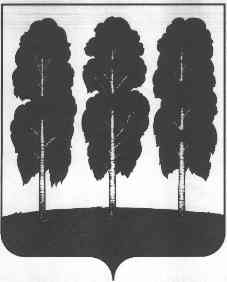 АДМИНИСТРАЦИЯ БЕРЕЗОВСКОГО РАЙОНАХанты-Мансийский автономный округ – ЮграПОСТАНОВЛЕНИЕот  02.02.2022                                                                                                           № 186пгт. БерезовоО внесении изменений в постановление администрации Березовского района от 03.12.2021 № 1407 «Об утверждении Программы профилактики рисков причинения вреда (ущерба) охраняемым законом ценностям при осуществлении муниципального жилищного контроля на территории городского поселения Березово на 2022 год»  В целях приведения муниципального правового акта администрации Березовского района в соответствие с действующим законодательством: Внести в приложение к постановлению администрации Березовского района от 03.12.2021 № 1407 «Об утверждении Программы  профилактики рисков причинения вреда (ущерба) охраняемым законом ценностям при осуществлении муниципального жилищного контроля на территории городского поселения Березово на 2022 год» (далее – Программа) следующие изменения: Абзац тринадцатый пункта 1.2 раздела 1 изложить в следующей редакции:«Основные проблемы, на решение которых будет направлена программа профилактики: формирование ответственного, добросовестного, правового поведения контролируемых лиц и единого понимания обязательных требований у всех участников контрольной деятельности посредством проведения информирования и консультирования, объявления предостережения.». Приложение к Программе, дополнить строкой 3  в следующей редакции согласно приложению к настоящему постановлению.Разместить настоящее постановление на официальных веб-сайтах органов местного самоуправления Березовского района, городского поселения Березово.3. Настоящее постановление вступает в силу после его подписания.Глава района								    	         П.В. АртеевПриложение к постановлению администрации Березовского района  от 02.02.2022 № 1863. Объявление предостережения(В случае наличия у контрольного органа сведений о готовящихся нарушениях обязательных требований или признаках нарушений обязательных требований и (или) в случае отсутствия подтвержденных данных о том, что нарушение обязательных требований причинило вред (ущерб) охраняемым законом ценностям либо создало угрозу причинения вреда (ущерба) охраняемым законом ценностям, контрольный орган объявляет контролируемому лицу предостережение о недопустимости нарушения обязательных требований и предлагает принять меры по обеспечению соблюдения обязательных требований)Объявление предостережения о недопустимости нарушения обязательных требованийПо мере получения сведений о признаках нарушенийМинимизация возможных рисков нарушений обязательных требованийКонтролируемые лицаМуниципальный жилищный инспектор отдела развития жилищно-коммунального хозяйства администрации Березовского района (Славинская Е.Н.)